ACTION PLANNING TOOLACTIVITY 1: LIFE GOALSACTIVITY 2: STRATEGIES TO KEEP MOTIVATED AT WORKACTIVITY 3: TALENTS AND GIFTSTake a moment to reflect on what your top three personal talents and gifts are and write them down. How can they contribute to your work?ACTIVITY 4: SELF-CARE RESOURCESACTIVITY 5: DAILY SELF-CARE PRACTICESList five self-care practices that you will incorporate into your daily life.ACTIVITY 6: PERSONAL VALUESList five personal values and how they influence your conduct at work.ACTIVITY 7: FINDING A MENTORACTIVITY 8: IDENTIFYING SKILLS/KNOWLEDGE GAPSWhat are some of your key skills, knowledge, and experience?   What are some of your skills and knowledge gaps?ACTIVITY 9: SMART CAREER DEVELOPMENT GOALSACTIVITY 10: MY JOB SEARCH ACTION PLANThis work is licensed under the Creative Commons Attribution-ShareAlike 4.0 International License. To view a copy of this license, visit http://creativecommons.org/licenses/by-sa/4.0/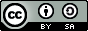 SHORT-TERM GOALTARGET COMPLETION DATEMEASURE OF SUCCESS12LONG-TERM GOALTARGET COMPLETION DATEMEASURE OF SUCCESS1    2MY TALENT OR GIFTCONTRIBUTION TO THE WORKPLACE112233RESOURCE/ORGANIZATIONHOW IT HELPSCONTACT INFORMATION1231.2.3.4.5.VALUECONDUCT AT WORK12345NAME OF POTENTIAL MENTORHOW TO REACH OUTWHEN TO REACH OUT123S.M.A.R.T GOALSMEASURE OF SUCCESSTARGET COMPLETION DATEOption 1Company/IndustryJob RequirementsOption 2Company/IndustryJob RequirementsACTION ITEMSMY CHALLENGESMY RESOURCESACTIVITIESTARGET COMPLETION DATECOMPLETED (YES/NO)Job Search ReadinessReady for active job search? (Visa, Health, Time Commitment, Child Care, etc.)Career TargetingHave clear industry or job targets?Resume WritingHave a tailored and marketable resume?Social Media PresenceHave a good social media presence especially LinkedIn?Cover Letter WritingHave a tailored and evidence- based CL?Job Search Strategies Know and practice effective job search strategies?(Information interviews, employerconnections, online networking, personal pitch etc.)InterviewEquipped with strong interview skills? (Interview Q&A, non- verbal communication skills, references, dress for success)Other